Автор: Тягний Елена Николаевна учитель логопед  МБОУ  СОШ №3 г. Нижний Тагил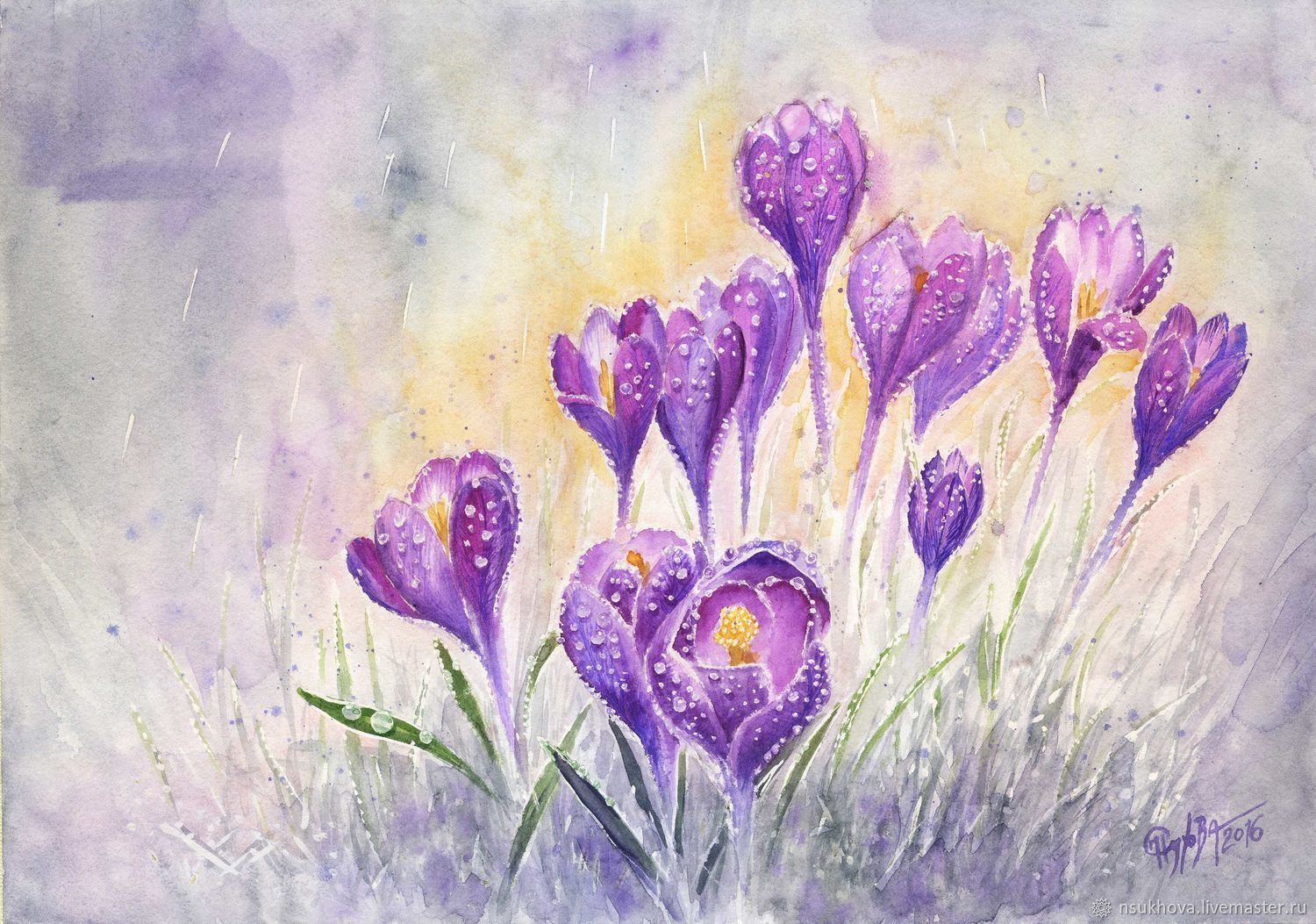 МамеМама милая моя, Очень я люблю Тебя.Ты мой свет, моя звезда!Без Тебя никак нельзя!Ты меня балуешь, нежишь, Любишь, хвалишь,Если я болею, лечишь.Чтобы ты была в порядке,Расцелую Тебя сладко.Знаешь мамочка моя,Очень сильно я люблю Тебя!